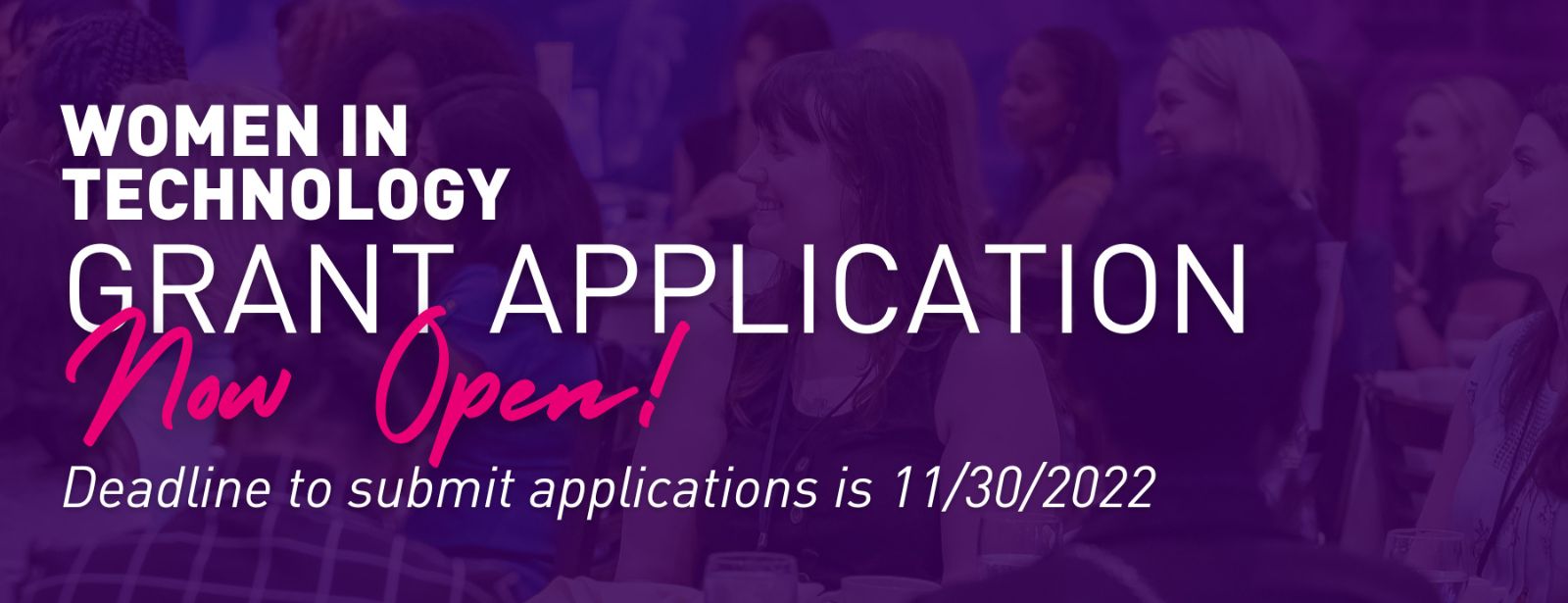 Authorized Contact Phone: Year founded: EIN Number: CEO or Executive Directors name: CEO or Exec Director Email: CEO or Exec Director Phone Number: Street Address: City: State: Organization Website: Organization Social Media Handles:Mission Statement:Total Current Operating Budget: Applicant Signature: Primary Source of Funds:Program Title: Purpose of Grant Request:Impact of Grant Request:Program Focus Areas:  Science Technology Engineering Arts MathProgram Focus Area(s) Description: Grant Amount Requested: Total Program Cost: Numbers Served By Program: Program Time Period: Sustainability Plans:Major Commitments:Sources of Other Funds to Support Program:Program Target Population:Race Ethnicity Served:  African American or Black Asian or Pacific Islander Latino White Native American or American Indian Other UnknownRace/Ethnicities selected above (list numbers &amp;amp;amp;amp;amp;amp;amp;amp; percentages):Age Groups:  0-5 years 6-10 years 11-15 yearsCounty Served:  Cherokee Clayton Cobb Dekalb Douglas Fayette Forsyth Fulton Gwinnett Hall Henry Rockdale Other CountyIf you selected Other County please specify:Provide state(s) in which your program serves:Percentage of female students in target population:Supporting DocumentsIRS letter confirming 501C3 status (File Upload): Current Board of Directors - Names (President Vice-President Secretary Treasurer or Member At La:Please list your Leadership Staff and their Titles:Board Approved Budget for Current Fiscal Year (File Upload): Program proposed and past measures of success: Program Budget: Program funds secured to date - funder(s) and amount(s): Brief summary of organization’s history goals and key achievements [1 page Max]:Narrative describing how your program can have a positive impact on female students and their interests:Summary of marketing/PR tools in place to give visibility to WIT’s support of your program; methods:Additional Materials (File Upload):WIT Grant Application To be considered for a grant, your organization must meet the following criteria:Non-profit corporation with 501(c)(3) tax status as declared by the IRS (within the state of Georgia)Must have a Board of DirectorsMust serve economically disadvantaged students (Elementary and/or Middle School grade levels) with programs dedicated to empowering girls to excel in STEAM through the use of technologyPrimary clients must be at least 50% girls (Elementary or Middle school grade level)Applicants may only apply for program grantsGrant awards will be in the range of $500 - $5,000 Submission DeadlinesDeadline to submit applications is 11/30/2022